МКУ «УО» МО «Кобяйский улус(район)» РС(Я)МБОУ «Куокуйская СОШ»Учебная мотивация учащихся профильных классовПавлова Галина Павловна -заместитель директора по учебно-воспитательной работе.Николаева Валентина Егоровна- педагог-психолог.Аргас, 2018ОглавлениеВведение……………………………………………………………………………………….….3Раздел 1. Учебная деятельность и мотивационная сфера подростка и старшеклассника……………………………………………………………………………………………………..5Раздел 2. Организация и методы изучения учебной мотивации старшеклассников….7Раздел 3. Результаты исследования учебной мотивации старшеклассников школы……………………………………………………………………………………………………..8Заключение………………………………………………………………………………………17Литература……………………………………………………………………………………….21Приложения……………………………………………………………………………………..22ВведениеМодернизация образования нацеливает на подготовку инициативного выпускника, способного к самоопределению, конкуренции, выбору активной жизненной позиции.На определенных этапах своей жизни человек сталкивается с проблемой выбора карьеры, планирования ее развития, выбора места работы как начальной ступени карьеры либо какого-то ее промежуточного звена. И представляется немаловажным в решении всех этих задач знать мотивы, возникающие в процессе планирования и непосредственно в ходе развития карьеры, для лучшего понимания истинных причин своих действий, истинных потребностей, которые будут или же не будут удовлетворены в зависимости от того правильно был выбран тип развития карьеры, и в частности, место работы.Важнейшим проявлением личности в старшем школьном возрасте является самоопределение в сфере собственных возможностей и предполагаемых жизненных достижений. На развитие этой сферы особенно влияют отношения с другими людьми и самореализация в значимой для ученика сфере, благодаря чему стимулируется работа над собой, целеполагание в учебной деятельности, образование ценностно-смысловой сферы личности. Становление мотивационной сферы и позиции ученика в учебной деятельности совпадает с потребностями обучающихся в самореализации, и в процессе учебного взаимодействия возникает стремление к достижению все более сложных и привлекательных целей.Актуальность выбранной темы. В старших классах нашей школы организовано обучение по естественно-научному профилю.  Учащиеся после окончания основной школы поступают в 10 профильный класс согласно выбора своей дальнейшей образовательной траектории. Десятый класс  формируется заново, появляются новички, классный коллектив оказывается перемешанным, и перед учащимися встает задача социально-психологической адаптации в новой социальной среде.  Возрастает учебная нагрузка, особенно в профильных классах, где учеба продолжается 6 дней в неделю по 6-7 уроков и охватывает программу, которая содержит материал по углубленному изучению различных тем. Несмотря на то, что большая нагрузка, способствует приобретению качественных знаний и навыков для обучения на следующей образовательной ступени, с другой стороны, углубленное изучение предметов характеризуется высоким уровнем трудности, большим объемом и быстрым темпом изучения учебного материала. В таких условиях отсутствие мотивации может привести к снижению качества обучения.По мнению ученых в связи с бурным развитием самосознания и кризисом идентичности у подростков и старшеклассников происходят значительные многократные и глубокие перемены в мотивационной сфере.Отношение к учебной деятельности и учебная мотивация в подростковом возрасте противоречивы. С одной стороны этот период характеризуется снижением мотивации учения. С другой стороны, именно в этом возрасте возникает сензитивный период для формирования высших форм учебной деятельности, открывающих возможность осмысления подростком и реализации себя как субъекта учебной деятельности.Таким образом, возникает вопрос: какова же учебная мотивация учащихся профильных классов и как она изменяется в течение обучения в старшей школе?Цель исследования – изучить  учебную мотивацию учащихся  профильных классов.Задачи исследования:изучить литературу по проблеме учебной мотивации старшеклассников;провести исследование учебной мотивации учащихся 10-11-х классов;провести сравнительный анализ учебной мотивации учащихся в период их обучения в школе.Объект исследования – учащиеся 10-11-х профильных классов.Предмет исследования – формирование учебной мотивации учащихся 10-11 профильных классов.Методы исследования: Анализ литературы по  теме исследования;Методика изучения отношения к учебным предметам по критериям интереса, субъективной важности и понятности Е.С.Бахуриной.Методика по изучению учебной мотивации Г.А.Карповой.В исследовании приняли участие 33  школьника (9-11 классы) (мнения учащихся 9-го класса анализировано в целях изучения предпрофильной подготовки).Значимость и прикладная ценность исследования учебной мотивации учащихся профильных классов заключается в том, что рассмотрена проблема учебной мотивации старшеклассников, особенности мотивационной сферы, классификация мотивов. Проведено самостоятельное исследование учебной мотивации учащихся 9-11 классов.Практическое значение исследования заключается в возможности использования полученных результатов в работе педагогов в условиях профильного обучения в старшей школе.Раздел 1.Учебная деятельность и мотивационная сфера подростка и старшеклассника.Проблема учебной мотивации учащихся  рассматривается в рамках педагогической психологии и тесно связана с понятием учебной деятельности. Изучением учебной деятельности занимались С.Л.Рубинштейн, В.В.Давыдов, Д.Б.Эльконин, И.И. Ильясов, Б.Ф. Ломов и другие ученые.Учебная деятельность имеет внешнюю структуру, состоящую из таких основных компонентов, как мотивация; учебные задачи в определенных ситуациях в различной форме заданий; учебные действия; контроль, переходящий в самоконтроль; оценка, переходящая в самооценку. Каждому из компонентов структуры этой деятельности присущи свои особенности. В то же время, являясь по природе интеллектуальной деятельностью, учебная деятельность характеризуется тем же строением, что и любой другой интеллектуальный акт, а именно: наличием мотива, плана (замысла, программы), исполнением (реализацией) и контролем.Учебная деятельность – это совместная деятельность, в которой один из ее участников приобретает опыт (основной компонент), а другие создают благоприятные условия для этого, т.е. осуществляют всю сумму подготовительных компонентов усвоения. При этом никто из деятелей не занимается исследованием, т. е. не добывает новый опыт, обучающее лицо лишь осуществляет его методическую обработку (например, превращая тексты научных монографий в текст учебника). Главным результатом учебной деятельности в собственном смысле слова является формирование у учащегося теоретического сознания и мышления. Учебная деятельность также может выполняться в различных вариантах, которые можно объединить в две группы: когда учащийся обладает полноценным умением учиться и реализует собственно познавательный процесс без посторонней помощи и внешних материальных носителей его алгоритма, и – противоположный случай – когда обучающийся по ходу усвоения подсказывает, какие познавательные действия он должен выполнять в данный момент.  Мотивация является одним из компонентов учебной деятельности. Термином «мотивация» в современной психологии обозначаются как минимум два психических явления: 1) совокупность побуждений, вызывающих активность индивида и определяющую её активность, т.е. система факторов, детерминирующих поведение; 2) процесс образования, формирования мотивов, характеристика процесса, который стимулирует и поддерживает поведенческую активность на определенном уровне.  Взгляды на сущность понятия "мотив" у разных психологов существенно расходятся. Общее заключается в основном в том, что за мотив нужно принимать какой - то один психологический феномен. Но тут возникает вопрос, какой именно психологический феномен? А как раз в этом-то и нет единства между учеными. Можно лишь сказать, что некоторые ученые группируются вокруг определенных точек зрения на мотив: как на цель, как на потребность, как на побуждение, как на состояния, как на свойства личности. Что же касается мотивов учения, то, как известно, они различны, поскольку включаются обычно в состав самых разных деятельностей. Помимо приобретения нового опыта учащийся может быть заинтересован и в том, чтобы завоевать уважение других людей (мотив самоутверждения), и в том, чтобы получить те или иные награды, и, возможно, в удовлетворении, обеспечиваемом отдельными составляющими самого процесса познания. Таким образом, можно сказать, что учение является полимотивированным. То есть это единый процесс, в котором реализуются несколько деятельностей: они «перекрываются», частично совпадая друг с другом. Но если при поступлении в школу мотивация учения обычно достаточно высока у всех детей, то на протяжении подросткового возраста и в ранней юности происходит ее дифференциация: у одних школьников позитивное отношение к учению усиливается, у других оно сужается до позитивного отношения к определенным предметам, у третьих резко ослабевает.Исследуя особенности мотивационной сферы, желательно исходить из какой-то определенной классификации мотивов. Одной из таких классификаций является разделение мотивов на внешние и внутренние. Внутренняя мотивация связана с бескорыстной ориентацией на процесс. Источниками ее является потребность в автономии и самоопределение, столь важная в подростковом возрасте. Внешняя мотивация связана с ориентацией на результат, достижения (деньги, положение в обществе, обладание вещами и т.д.). Следует учитывать и то, что существует позитивная и негативная мотивация, поскольку мотивационный процесс может сопровождаться как положительными, так и отрицательными эмоциональными переживаниями, которые сохраняются и во время деятельности. Позитивная учебная мотивация предполагает выделение двух типов мотивации: внутренней и внешней. Внутренняя учебная мотивация – бескорыстный интерес к содержанию и процессу учебной деятельности – интерес, проходящий определенные ступени. Для интереса к содержанию эти ступени: 1) любопытство, как недифференцированный интерес к любой новизне, связанный с ориентировочным рефлексом; 2) любознательность (недифференцированный интерес к знаниям, типичный для младшего школьника); 3) познавательный интерес в узком смысле – как интерес к сущности предметов и явлений, которые по этой причине связан с дифференциацией, выбором предпочтений в интересах и увлечениях (это ступень чаще проявляется у старшеклассников). Для интереса к процессу учебной деятельности так же можно выделить три ступени: 1) интерес к копированию, к репродукции, типичный для младшего школьника; 2) интерес к поиску решений сложных учебных задач; 3) интерес к творчеству.Внешняя учебная мотивация – связана с интересом к достижениям, которые может обеспечить учебная деятельность. Этот интерес «утилитарный» - учебная деятельность выступает не как цель, а как средство. В основе внутренней учебной мотивации, которая в значительной степени является познавательной, лежит познавательная потребность. В основе внешней мотивации иные – социогенные потребности. Преобладание того или иного типа мотивации может вести к различным вариантам развития личности. Познавательная потребность и выраженная внутренняя мотивация типичны для творческого человека с его бескорыстным и рискованным – «несмотря ни на что» - стремлением к открытиям, к новому. Преобладание внешней мотивации учения, естественно, может блокировать это стремление.С другой стороны, разведение мотивов на внутренние и внешние, позитивные и негативные весьма условно. Порой внешнее, изредка даже негативное побуждение может перейти во внутреннее.  То, какие именно мотивы функционируют в процессе учения и какие из них оказываются доминирующими, зависит от многих причин. Среди них – характер индивидуально-личностных особенностей учащегося. Таким образом, в первом разделе мы рассмотрели понятие и структурную организацию учебной деятельности, понятие мотивации, особенности мотивационной сферы старшеклассников и классификацию мотивов.Раздел 2. Организация и методы изучения учебной мотивации старшеклассниковИсследование учебной мотивации учащихся старших классов проводится с первых классов  и состоит из двух этапов:1 этап –  анкетирование и диагностика учебной мотивации учащихся и анализ полученных результатов (методика Лускановой Н.Г.) Нами взяты данные с 2005 года, учитывая тот факт, что ученики 11-го класса поступили в школу в 2005 году. На основе статических данных результаты вывели по классам, ступеням и по школе.2 этап – анкетирование и диагностика учебной мотивации учащихся по другим методикам (опросник учебной мотивации по Г.А.Карповой, Е.С.Бахуриной),  сравнительный анализ полученных результатов. Анкетирование проведено среди 9 – 11 классов, но сделан анализ результатов учащихся профильных классов.Раздел 3. Результаты исследования учебной  мотивации старшеклассниковМБОУ «Куокуйская СОШ».Перед началом исследования учебной мотивации мы провели анкетирование, где каждому школьнику предлагалось выбрать несколько  наиболее важных предметов, необходимых для обеспечения профильности обучения. Профильные предметы были определены профильностью обучения. Анализ полученных данных показал, что главными факторами выбора профильности обучения является то, что предметы профиля необходимы для поступления в ВУЗ или ССУЗ, желание углубленно изучать выбранные предметы, уверенность в своих способностях по выбранному профилю.Для определения целей и задач обучения по профильным предметам учащимся  предлагалось  их сформулировать. Анализ ответов  показал, что основные цели обучения - это подготовка к ЕГЭ и экзаменам с целью успешного поступления в ССУЗ или ВУЗ, углубление и расширение знаний по  предметам, получение дополнительной информации, получение знаний для приобретения профессии.Чтобы понять, как  ребята оценивают свою успешность,  мы предложили им дать оценку результатам их обучения. По ответам учащихся, они свою успешность оценивают хорошо и нормально (средне) как по профильным предметам, так и по предметам, не входящим в профильное обучение и элективным курсам. Для определения факторов, влияющих на успешность обучения, ребятам было предложено оценить положительно или отрицательно влияют на их обучение  внешние условия. Положительно влияют по ответам учащихся: требования преподавателей по профильным предметам, правильность выбора профильных предметов, профессиональная подготовка учителей, формы и методы проведения занятий.  Основным отрицательным фактором, влияющим на успешность обучения считают большую нагрузку, как в аудиторной, так и во внеаудиторной деятельности.Чтобы понять, насколько школьники удовлетворены обучением, им предлагалось оценить организацию профильного обучения по 10-бальной шкале. Результат 8,09 баллов – хороший уровень. Приняли участие ученики 9-11 классов.	Таким образом, проведённое анкетирование позволило предположить, что учащиеся, имея при поступлении в профильные классы определённые цели и задачи обучения, имеют и высокую учебную мотивацию.Нами было проведено исследование учебной мотивации с целью выявления ведущих мотивов учебной деятельности  учащихся 10-11 классов. В исследовании использовался опросник учебной мотивации Г.А.Карповой. Опросник нацелен на выявление осознаваемых учащимися мотивов учебной деятельности. Учащимся предлагается оценить, насколько для них значимы причины, по которым они учатся в школе, поставив нужный балл:0 баллов – почти не имеет значения;1 балл – частично значимо;2 балла – заметно значимо;3 балла – очень значимо.Подсчитывается суммарное количество баллов, набранных учащимся по каждой группе мотивов. Выстраивается гистограмма, отражающая мотивационную формулу учащегося. Для учащихся определяются следующие мотивы: познавательные, коммуникативные, эмоциональные, саморазвитие, позиция школьника, достижения, внешние (поощрение, наказание), профессионально-жизненное самоопределение.По результатам исследования в качестве ведущего мотива у большинства учащихся является «Позиция школьника». Также к ведущим мотивам следует отнести: «Профессионально-жизненное самоопределение»-9,85; «Саморазвитие» - 9,15 и «Познавательный мотив» - 8,65. Это связано с тем, что учащиеся достаточно определились с выбором профессии. В качестве инструмента измерения учебной мотивации и направленности интересов была выбрана методика изучения отношения к учебным предметам по критериям интереса, субъективной важности и понятности Е.С.Бахуриной.  Учащимся предлагалось оценить все учебные дисциплины по пятибалльной шкале.Достоверность данных опросника. По данному опросу обучающиеся ответ обучающихся можно считать достоверным по двум параметрам:Обучающиеся считают такие предметы как «русский язык» и «алгебра» - важным 100%, но в то же время откровенно отвечают по позиции опроса «интересно» и «понятно».В основном количество отвечавших по предметам  «интересно», важно» и «понятно» превышает или совпадает с количеством выбравших данный предмет в ЕГЭ.Критерий «Интересно»Критерий «Важно»Критерий «Понятно»В 11 классе. Самое главное совпадение критериев «интереса», «важности» и «понятливости» предмета.Из данной таблицы вытекает:Мало проблемный предмет: «Русский язык», «Литература», «Алгебра»;Проблемные  предметы: «Геометрия», «Физика»,По позиции «Не очень понятно» (методика преподавания)«Английский язык» - 7 обучающихся (77,8%)«Геометрия» - 3 обучающихся (33,3%)«Физика» - 3 обучающихся «История» - 6 обучающихся (50,0%) «Обществознание» - 6 обучающихся (50%)По позиции «не очень интересно» (методика преподавания)«Английский язык»  считают 2 обучающихся (22,2%),  «Химия» - 2 обучающихся (22,2%)«История» - 3 обучающихся (33,3%)%)«Обществознание» - 2 обучающихся  При этом надо особо обратить на проблему несовпадение «Интереса» и «Понятливости» с «Важностью» предмета по русскому языку и алгебре.По идее процент «интереса» и «понятливости» предмета должны давать процент качество обучения (идеальный вариант).В 10 классе.По предметам: По позиции «Интересно» лидируют предметы – «Литература», «Биология»,  «КНР(С)» и «МХК»..По позиции «Важно» - лидируют предметы – «Русский язык», «Литература», «Английский язык», «Алгебра», «Геометрия».По позиции «Понятно» - лидируют предметы – «Биология» и «Физическая культура», «МХК»Отрицательная сторона. По предметам:Считают «не интересным» - «Русский язык» считают 3 обучающихся (25,0%), «Геометрия» - 3 обучающихся«Физика» - 3 обучающихся«Химия» - 3 обучающихся«История» - 3 обучающихсяСчитают «неважным»«ОБЖ» - 5 обучающихся (41,7%)«Физическая культура» - 5 обучающихся«КНР(С)» - 4 обучающихся (33,3%)«МХК» - 6 обучающихся (60,0%)Считают «непонятным»«Русский язык» - 4 обучающихся (33,3)«Английский язык» - 4 обучающихся«Алгебра» - 4 обучающихся«Физика» - 4 обучающихся«Химия» - 3 обучающихся (25,0%)«История» - 6 обучающихся (50,0%) «Обществознание» - 6 обучающихся (50%)Совпадение критериев  «интерес», «важность» и «понятливость» предметаСамое главное совпадение «интереса», «важности» и «понятливости» предмета.Из данной таблицы вытекает: Мало проблемный предмет: «Якутская литература»Проблемные  предметы: «Физика», «Химия».Особо проблемные предметыПо расхождению с «важностью» и «понятливости» и «интереса» предмета: «Русский язык», «Алгебра»По позиции «Не очень понятно» (методика преподавания)«Русский язык» - 4 обучающихся (33,3)«Английский язык» - 4 обучающихся«Алгебра» - 4 обучающихся«Физика» - 4 обучающихся«Химия» - 3 обучающихся (25,0%)«История» - 6 обучающихся (50,0%) «Обществознание» - 6 обучающихся (50%)По позиции «не очень интересно» (методика преподношения предмета)«Русский язык» считают 3 обучающихся (25,0%), «Геометрия» - 3 обучающихся«Физика» - 3 обучающихся«Химия» - 3 обучающихся«История» - 3 обучающихсяПри этом надо особо обратить на проблему несовпадение «Интереса» и «Понятливости» с «Важностью» предмета по русскому языку и алгебре.Данные, приведенные в таблицах и гистограммах, позволяют сделать вывод о  положительной мотивационной направленности на учебную деятельность в соответствии с выбранным  профилем в период обучения.  Несмотря на   понимание важности, учащиеся  отмечают сложность изучения математики и физики. Следовательно, профильные предметы выбраны учащимися в соответствии с направленностью интересов и субъективной важности. Итак, в данной главе мы проанализировали полученные результаты исследования учебной мотивации учащихся 10-11 классов.Заключение1. По теме «Учебная мотивация учащихся профильных классов» изучена литературы, наиболее эффективными для использования являются методические рекомендации практической направленности, такие как, методики Лускановой Н.Г., Карповой Г.А., Бахуриной Е.С.2. Исследование учебной мотивации показало, что снижение интереса к учебной деятельности касается не только обычных массовых школ и классов традиционного обучения. Ученые констатируют, что и в системе развивающего обучения этот вопрос стоит достаточно остро,  непосредственно связан с недостаточной сформированностью умения учиться.  Ниже приводится данные учебной мотивации по методике Лускановой Н.Г. среди учащихся начального звена с 2005 года. Проблема качества обучения в начальной школе является основополагающей, так как именно она закладывает тот фундамент, на котором учителя основной и средней школы из предметных кирпичиков, возводят дом, который  именуется системой знаний. Становление учебной мотивации происходит наиболее интенсивно в первые годы школьной жизни, а в дальнейшем во многом предопределяет успешность учебной деятельности в старших классах. Во второй ступени происходит формирование социального статуса ребенка. В этом явлении можно выделить две ступени - 5-й и 7-й классы. В старшей ступени обучения  происходит определение школьников к взрослой жизни (социальные мотивы).Ниже приведены данные учебной мотивации обучающихся 10 – 11 классов с поступления в школу.10 класс11 классПриведены данные учебной мотивации по школе 3.1.Сравнительный анализ учебной мотивации учащихся начальной ступени показало, что, у обучающихся начальных классов наблюдаются такие критерии, как низкий и негативный. Кроме того, такие критерии наблюдаются по мере обучения с 1 по 4 классы. Хотя, в начальной ступени обучения ребенку все интересно, он стремится познать новое, неизведанное, поэтому уровень познавательной мотивации наивысший. 3.2. Действительно, у некоторых ребят учебная мотивация снижается после окончания начальной школы, поскольку исчезает строгий контроль одного учителя. У других она сохраняется до 6-7-го класса -пика подросткового кризиса, когда, демонстрируя перед родителями свою самостоятельность, школьники активно отстаивают свою позицию и перестают учиться. Таким образом, проблема снижения учебной мотивации остро встает уже в среднем звене школы, основанном на предметном обучении.3.3. В старшей ступени обучения  происходит определение школьников к взрослой жизни (социальные мотивы).Рекомендации:1. Общий уровень учебной мотивации и отдельных ее проявлений может служить важнейшим показателем эффективности той или иной образовательной модели или работы конкретного учителя. Высокий уровень сохранности и позитивное развитие учебной мотивации в подростковом и юношеском возрасте могут убедительно свидетельствовать о том, что учебная, познавательная деятельность занимают важное место в структуре ценностей школьника.2. Ведущим   мотивом у большинства учащихся остаётся профессионально-жизненное самоопределение.3. Данные, полученные по методике изучения отношения к учебным предметам по критериям интереса, субъективной важности и понятности учащихся 10-11 классов позволяют сделать вывод о  положительной мотивационной направленности на учебную деятельность в соответствии с выбранным  профилем. Именно такое отношение к учебной деятельности, глубокому познанию активно способствует интеллектуальному развитию. 4.Среди важнейших задач педагогов можно назвать создание условий для развития интересов и мотивации учения учащихся, начиная с начального звена обучения. При этом не следует забывать о том, что только фактическое позитивное отношение самих школьников может служить важнейшим критерием их эффективности.5. Полученные результаты исследования могут быть использованы в работе педагогов в условиях профильного обучения в старшей школе.ЛитератураБахурина Е.С., Прутьянова О.А. Учебная мотивация и социально-психологическая адаптация учащихся профильных десятых классов. //  Психология и школа №2 2005Большой психологический словарь /Сост. и общ. ред. В.П. Зинченко, Б.М. Мещерякова. — СПб.: Прайм-Еврознак, 2005. 672 с.Волочков А.А. Субъект активности и развитие индивидуальности подростка (теория, практика, диагностика). – Пермь: издательство ПОИПКРО, 2002. Вилюнас В. К. Психологические механизмы мотивации человека / В.К. Вилюнас. Москва: Изд-во МГУ, 1990. - 288 сГончарова Е.Б. Формирование мотивации учебной деятельности подростков / Е.Б. Гончарова // Вопросы психологии. — 2000. № 6. — С. 132-135.Дубовицкая Т.Д. К проблеме диагностики учебной мотивации / Т.Д. Дубовицкая // Вопросы психологии. 2005. - № 1. — С. 73-78.   Ильин  Е.П. Мотивация и мотивы. СПб: Питер, 2000     Изард К.Э. Психология эмоций. – СПб.: Питер.2000Карпова Г.А. Педагогическая диагностика учебной мотивации школьников: методические рекомендации. Уральский государственный педагогический университет. Екатеринбург, 1996.Кевля Ф.И. Педагогические технологии: диагностика, прогнозирование и поддержка личностного развития ребенка / Ф.И. Кевля // Практико-ориентированная монография для школьных психологов и социальных педагогов. — Вологда: Легия, 2009. — 226 с.Сидоренко Е.В.Мотивационный тренинг. – СПб.: Речь. 2000.Скороходова Н. М. Мотивация на уроке / Н.М. Скороходова // Сельская школа. 2003. - № 6. - С. 96-103. Скороходова Н. М. Мотивация как система стимулов / Н.М. Скороходова // Сельская школа. 2004. - № 1. - С. 101-106.Троицкая О. Мотивация достижения школьников в процессе урока / О. Троицкая // Учитель.- 2007. № 3. - С. 42 -44.Прутьянова мотивация и социально-психологическая адаптация учащихся профильных десятых классов. // Психология и школа №2 2005Рубинштейн С.Л. Основы общей психологии. (Серия "Мастера психологии".) СПб.: Изд - во «Питер», 2000. - 712с.Диагностика). – Пермь: издательство ПО ИПКРО, 2002.Приложение 1Опросник «Учебная мотивация»Опросник нацелен на выявление осознаваемых учащимися мотивов учебной деятельности. Даётся два варианта опросника: для 5-8 классов; для 9-11 классов. Возрастные варианты различаются составом исследуемых мотивов: у старшеклассников дополнительно определяются мотивы профессионально-жизненного самоопределения, начинающие оформляться в данном возрасте.	Инструкция: оцени, насколько значимы для тебя причины, по которым ты учишься в школе. Для этого обведи кружком нужный балл:		0 баллов – почти не имеет значения		1 балл – частично значимо		2 балла – заметно значимо		3 балла - очень значимоОпросник(для 9-11 классов)Чтобы я хорошо учил предмет, мне должен нравиться учитель.Мне нравиться узнавать всё новое, расширять свои знания о мире.Обращаю внимание в основном на те предметы, которые пригодятся мне в моих будущих профессиональных знаниях.В школе меня преимущественно привлекает общение с друзьями, а не учение.Для меня совсем не маловажно получить хорошую оценку.Всё, что я делаю, я делаю хорошо – это моя позиция.Знания помогут мне развить ум, сообразительность, смекалку.Раз ты школьник, ты обязан хорошо учиться.Если на уроке царит обстановка недоброжелательности, излишней строгости, нервозности, у меня пропадает всякое желание учиться. Я испытываю интерес к конкретной науке, конкретному предмету. Особый интерес на уроках у меня вызывают знания, практически полезные (для хозяйства, дома, ремонта, рукоделия и т.д.). Считаю, что успехи в учёбе – немаловажная основа для уважения и признания в нашем классе. Приходится учиться, чтобы избежать надоевших нравоучений и разносов со стороны родителей и учителей. Люблю испытывать чувство подъёма, радости от преодоления трудностей, от решения сложной задачи. Хочу знать как можно больше, чтобы стать интересным, культурным человеком. Хорошо учиться, посещать школу – моя гражданская обязанность. В школе весело, интереснее, чем дома. На уроках я активно стремлюсь понять новый материал, найти рациональные способы решения, полностью включён в работу и не отвлекаюсь. Без хорошего образования я не смогу получить достойную работу, добиться жизненного успеха. Мне очень нравится, если на уроке организуют совместную работу с ребятами (в паре, в бригаде, команде и т.п.). Я очень чувствителен к похвале учителя (родителей) за мои учебные успехи. Учусь хорошо, так как привык быть в числе лучших. Я много читаю, занимаюсь самообразованием (по языку, технике, истории и т.д.), так как школьной программы мне не хватает. Учёба в моём возрасте – самое главное дело.КЛЮЧМотивы                                                                               Номера ответовПознавательные							        2    10  18	Коммуникативные							        4    12   20Эмоциональные           						        1     9    17Саморазвития							        7    15   23Позиция школьника  						        8    16   24Достижения								        6    14   22Внешние (поощрение, наказание)					        5    13   21Профессионально-жизненное самоопределение					        3    11   19Обработка	Подсчитывается суммарное количество баллов, набранных учащимися по каждой группе мотивов. Выстраивается гистограмма, отражающая мотивационную формулуПриложение 2Методика изучения отношения к учебным предметам по критериям интереса, субъективной важности и понятности Инструкция:  Оцените, пожалуйста, все учебные дисциплины по критериям интереса, субъективной важности и понятности, используя пятибалльную шкалу. Приложение 3Анкета для учащихся 10  класса.       Какие предметы входят в Ваш индивидуальный образовательный план (ИОП): __________________________________________________________________________ Какие факторы оказали влияние на выбор универсального класса  ( отметьте подходящие Вам варианты и дайте необходимые пояснения) :      а) предметы  необходимы для поступления в ВУЗ или ССУЗ ( какие именно): ___________________________________________________________________________________      б) будущая профессия, которая уже окончательно выбрана ( какая ) ______________________ ___________________________________________________________________________________      в) желание углубленно изучать выбранные предметы;      г) художественная литература, кино и видеофильмы, СМИ;      д) собственный практический опыт профессиональной работы;      е) советы родителей или других родственников;      ж) примеры и советы друзей, знакомых;      з) рекомендации учителей;      и) уверенность в своих способностях по выбранным предметам;      к) интуитивное принятие решения;      л) этот класс выбрали мои друзья;      м) другое (что именно)_____________________________________________________________ ____________________________________________________________________________________Цель и задачи обучения  по предметам моего ИОП яа) знаю и могу назвать ____________________________________________________________________________________________________________________________________________ ________________________________________________________________________________б) не знаюКак Вы оцениваете свою успешность обучения       по  предметам  ИОП    по элективным курсам   по другим предметамКакие факторы влияют на  успешность Вашего обучения ( отметьте, как влияют положительно - "+" или отрицательно -  "-"  и дайте необходимые пояснения):а) расписание занятий ____________________________________________________________б) нагрузка ______________________________________________________________________в) правильность выбора  предметов ИОП______ ______________________________________________________________________________________________________________________г) требования учителей  по предметам ИОП___________________________________________  ________________________________________________________________________________д) требования учителей по другим предметам_________________________________________________________________________________________________________________________е) формы и методы проведения занятий______________________________________________________________________________________________________________________________ж) профессиональная подготовка учителей по  предметам ИОП__________________________з) другое ________________________________________________________________________Оцените , пожалуйста, организацию  обучения в универсальном классе с точки зрения Вашей удовлетворенности по 10-балльной шкале, где 1 – самая низкая оценка, 10- самая высокая оценка        1  2   3   4   5   6   7   8   9   10678300 РС (Я) Кобяйский улус п. Сангар , ул. Ленина, 107а,  fax. (41163) 2-14-08, tel (41163) 2-14-08  kobuuo1@mailruРЕЦЕНЗИЯна доклад «Учебная мотивация учащихся профильных классов»Павловой Галины Павловны, заместителя директора по учебно-воспитательной работе и Николаевой Валентины Егоровны, педагога-психолога МБОУ «Куокуйская СОШ»        Доклад «Учебная мотивация учащихся профильных классов» состоит из 28 страниц, содержит главы: «Учебная деятельность и мотивационная сфера подростка и старшеклассника», «Организация и методы изучения учебной мотивации старшеклассников», «Результаты  исследования учебной мотивации старшеклассников МБОУ «Куокуйская СОШ», анализа полученных данных, заключения и списка использованной литературы и прилагаются методики определения учебной мотивации учащихся.          Докладчики в своей целью ставят изучение учебной мотивации учащихся профильных классов. На основе изучения работы ученых, психологов об учебной мотивации составляет работу изучения учебной мотивации учащихся своей школы профильных классов и делают вывод о том, что положительная мотивация учебной деятельности соответствует с выбранным профилем. Итоги  тестирования иллюстрированы в виде таблиц и диаграмм.         Полученные результаты исследования могут быть использованы в работе педагогов в условиях профильного обучения в старшей школе. Доклад  рекомендуется на улусном педагогическом чтении.Игнатьева В.М, учитель русского языка и литературы:                                      /В.М.Игнатьева/    1.03.2018 г.ПредметыНе очень интересноИнтересноНе очень важноВажноНе очень понятноПонятноРусский язык090918Более совпадаетРусский язык0,0%100,0%0,0%100,0%11,1%88,9%Более совпадаетЛитература091818СовпадениеЛитература0,0%100,0%11,1%88,9%11,1%88,9%СовпадениеАнглийский язык274572Критическое явлениеАнглийский язык22,2%77,8%44,4%55,6%77,8%22,2%Критическое явлениеАлгебра090918Более совпадениеАлгебра0,0%100,0%0,0%100,0%11,1%88,9%Более совпадениеГеометрия182736Затруднение по предметуГеометрия11,1%88,9%22,2%77,8%33,3%66,7%Затруднение по предметуФизика182736Потерял 2 обучающихсяФизика11,1%88,9%22,2%77,8%33,3%66,7%Потерял 2 обучающихсяБиология091827Биология0,0%100,0%11,1%88,9%22,2%77,8%Химия272727Совпадение как  выборный предметХимия22,2%77,8%22,2%77,8%22,2%77,8%Совпадение как  выборный предметИстория363645История33,3%66,7%33,3%66,7%44,4%55,6%Обществознание272745Обществознание22,2%77,8%22,2%77,8%44,4%55,6%ОБЖ183618ОБЖ11,1%88,9%33,3%66,7%11,1%88,9%Физкультура090909Очень хорошо, но проблема ГТО.Физкультура0,0%100,0%0,0%100,0%0,0%100,0%Очень хорошо, но проблема ГТО.Якутская литература182718Якутская литература11,1%88,9%22,2%77,8%11,1%88,9%КНРС(Я)092709КНРС(Я)0,0%100,0%22,2%77,8%0,0%100,0%География092718География0,0%100,0%22,2%77,8%11,1%88,9%ПредметыОжидаемый Ожидаемый НастоящийРазницаПредметыПо данным обучающихсяПо данным учителяРусский язык94,4%0,0%94,4%Литература94,4%0,0%94,4%Английский язык50,0%0,0%50,0%Алгебра94,4%0,0%94,4%Геометрия77,8%0,0%77,8%Физика77,8%66,7%66,7%77,8%Биология88,9%0,0%88,9%Химия77,8%0,0%77,8%История61,1%0,0%61,1%Обществознание66,7%0,0%66,7%ОБЖ88,9%0,0%88,9%Физкультура100,0%0,0%100,0%Якутская литература88,9%0,0%88,9%КНР(С)100,0%0,0%100,0%МХК94,4%0,0%94,4%ПредметыНе очень интересноИнтересноНе очень важноВажноНе очень понятноПонятноРусский язык3901248Не подтверждениеРусский язык25,0%75,0%0,0%100,0%33,3%66,7%Не совпадениеЛитература012111210ПодтверждениеЛитература0,0%100,0%8,3%91,7%16,7%83,3%совпадениеАнглийский язык21001248Не подтверждениеАнглийский язык16,7%83,3%0,0%100,0%33,3%66,7%Не совпадениеАлгебра21001248Не подтверждениеАлгебра16,7%83,3%0,0%100,0%33,3%66,7%Не совпадениеГеометрия39012210Не подтверждениеГеометрия25,0%75,0%0,0%100,0%16,7%83,3%Не совпадениеФизика3921048Физика25,0%75,0%16,7%83,3%33,3%66,7%Биология012210111Биология0,0%100,0%16,7%83,3%8,3%91,7%Химия3921039Химия25,0%75,0%16,7%83,3%25,0%75,0%История3921066Не подтверждениеИстория25,0%75,0%16,7%83,3%50,0%50,0%Не совпадениеОбществознание21021066Не подтверждениеОбществознание16,7%83,3%16,7%83,3%50,0%50,0%Не совпадениеОБЖ21057210ОБЖ16,7%83,3%41,7%58,3%16,7%83,3%Физкультура11157111Физкультура8,3%91,7%41,7%58,3%8,3%91,7%Якутская литература210210210Якутская литература16,7%83,3%16,7%83,3%16,7%83,3%КНРС(Я)01248210КНРС(Я)0,0%100,0%33,3%66,7%16,7%83,3%МХК01266111МХК0,0%100,0%50,0%50,0%8,3%91,7%ПредметКритерииКритерииКритерииПредметинтересноважнопонятноРусский языкЛитератураАлгебраГеометрияФизикаИнформац. технологииБиологияХимияИстория ОбществознаниеИностранный языкГеографияОБЖФизкультураГраждановедениеЭлективные курсы:Саха республикатын «Кэбээйи улууhа (оройуона)»муниципальнай тэриллии уорэ5ин   салалтатын муниципальнай тэрилтэтэ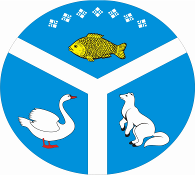 Муниципальное учреждение«Управление образования» муниципального образования «Кобяйский улус (район)» Республики Саха (Якутия)